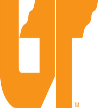 CategoryHigher Risk1.   Foreign vs. DomesticInternational location (not including Canada or US territories).2.   Facilities and InfrastructureSubrecipient’s lab resources are inadequate; Facilities are “virtual facilities;” Work occurs in remote, inaccessible location that experiences extended or frequent unexpected power outages that impede communication in a non-English speaking environment.3.   Maturity of OrganizationStart up or no prior experience with similar subawards.No fiscal controls in place yet or substantially changed systems.4.   Amount of Award SubcontractedFunding level >$500K or >49% of award5.   Accounting/Procurement SystemsOne or more of the following:  1) No systems in place; 2) Systems are new; 3) No Uniform Guidance single audit.6.  Audit Restrictions Subrecipient places restriction on auditors. 7.  Export ControlOrganization or project involves export controlled products/people/activity.8.  Cost SharingSubrecipient has committed to fund project costs not paid by the UT subaward.